Estado de Santa Catarina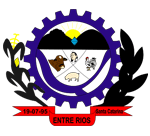 PREFEITURA MUNICIPAL DE ENTRE RIOSPORTARIA Nº 408 de 20 de junho de 2022CONCEDE ADICIONAL DE CURSO E AVALIAÇÃO DE DESEMPENHO PARA A SERVIDORA  KELI LIMA DOS ANJOSA, E DÁ OUTRAS PROVIDÊNCIAS.JOÃO MARIA ROQUE, Prefeito de Entre Rios, Estado de Santa Catarina, no uso de suas atribuições legais e em conformidade com a Lei Complementar n.º 016/2006,Considerando, certificados de cursos em anexo;RESOLVE:Art. 1º. Fica concedido aumento de dois por cento referente Adicional de Curso, conforme Lei Complementar n° 016/2006, art.7º, § 6º, sobre o salário base para a Sra. Keli Lima dos Anjos.Art. 2º.  A presente Portaria entrará em vigor na data de sua publicação.Art. 3º. Revogam-se as disposições em contrário.Entre Rios/SC, 20 de junho de 2022.JOÃO MARIA ROQUEPrefeito Municipal